Сумська міська радаVIІІ СКЛИКАННЯ XVIII СЕСІЯРІШЕННЯвід 16 лютого 2022 року № 2810-МРм. СумиРозглянувши звернення громадянина (вхід. № 923575 від 12.10.2021 управління «ЦНАП у м. Суми»), надані документи, відповідно до статей 12,         79-1, частини п`ятої статті 116, частини другої статті 118, 122, частини восьмої статті 186 Земельного кодексу України, статті 50 Закону України «Про землеустрій», частини четвертої статті 15 Закону України «Про доступ до публічної інформації», враховуючи протокол засідання постійної комісії з питань архітектури, містобудування, регулювання земельних відносин, природокористування та екології Сумської міської ради від 30.11.2021 № 41, керуючись пунктом 34 частини першої статті 26 Закону України «Про місцеве самоврядування в Україні», Сумська міська рада ВИРІШИЛА:Відмовити Берко Василю Сергійовичу в затвердженні технічної документації із землеустрою щодо встановлення (відновлення) меж земельної ділянки в натурі (на місцевості) для будівництва і обслуговування жилого будинку, господарських будівель і споруд (присадибна ділянка) та наданні у власність 42/400 частин земельної ділянки за адресою: м. Суми, вул. Братська, 2, площею 0,0937 га, кадастровий номер 5910136600:07:017:0002, у зв’язку з тим, що зазначена земельна ділянка передана у власність іншій особі, що посвідчено записом про право власності в Державному реєстрі речових прав на нерухоме майно, номер запису: 23458261 від 16.11.2017, реєстраційний номер об’єкта нерухомого майна: 1412710559101.Сумський міський голова                                                       Олександр ЛИСЕНКОВиконавець: Клименко Ю.М.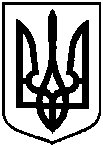 Про відмову в наданні у власність 42/400 частин земельної ділянки за адресою: м. Суми, вул. Братська, 2,     Берко Василю Сергійовичу, яка знаходиться в нього в користуванні (під домоволодінням)